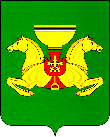 ПОСТАНОВЛЕНИЕ от 27.12.2021                                          с. Аскиз	                                        № 945-пО внесении изменений вМуниципальную программу«Развитие малого и среднегопредпринимательства в Аскизскомрайоне Республики Хакасия»,утвержденную постановлениемАдминистрации Аскизскогорайона Республики Хакасия от 13.11.2020г. № 876-пРуководствуясь ст.ст.35,40 Устава муниципального образования Аскизский район от 20.12.2005г., Администрация Аскизского района Республики Хакасия постановляет:1. Внести изменения в Муниципальную программу «Развитие малого и среднего предпринимательства в Аскизском районе Республики Хакасия» утвержденную постановлением Администрации Аскизского района Республики Хакасия от 13.11.2020г. № 876-п:1.1. В паспорте:- строку «Целевые показатели» показатель 1 изложить в новой редакции: «показатель 1 Количество субъектов малого и среднего предпринимательства, получивших муниципальную поддержку в виде субсидии на модернизацию основных фондов, с нарастающим итогом: 2021 год – 0 единицы, 2022 год – 0 единицы; 2023 год – 1 единицы; 2024 год – 2 единицы, 2025 - 2 единицы; 2026- 2 единицы»;- строку «Целевые показатели» показатель 4 изложить в новой редакции: «показатель 4 Количество созданных рабочих мест субъектами малого и среднего предпринимательства, получивших муниципальную финансовую поддержку ежегодно: 2021 год – 0 единицы; 2022 год – 0 единицы; 2023 год – 1 единицы, 2024 год – 2 единицы, 2025 год – 2 единицы; 2026 - 2 единицы»;1.2. Таблицу 1 раздела 4 «4. Перечень и характеристики основных мероприятий» изложить в новой редакции:«Таблица 1Перечень основных мероприятий программы 2021-2026 годы»2. Направить настоящее постановление для опубликования в редакцию газеты «Аскизский труженик» и разместить на официальном сайте Администрации Аскизского района Республики Хакасия.Исполняющий обязанностиглавы Администрации                                                                             Е.Ю. КостяковРОССИЙСКАЯ  ФЕДЕРАЦИЯАДМИНИСТРАЦИЯАСКИЗСКОГО РАЙОНА РЕСПУБЛИКИ ХАКАСИЯРОССИЯ  ФЕДЕРАЦИЯЗЫХАКАС  РЕСПУБЛИКАЗЫНЫНАСХЫС  АЙМАFЫНЫНУСТАF-ПАСТАА№ п/пНаименование мероприятияИсполнительСумма финансирования по годамСумма финансирования по годамСумма финансирования по годамСумма финансирования по годамСумма финансирования по годамСумма финансирования по годам№ п/пНаименование мероприятияИсполнитель2021202220232024202520261. Задача Оказание финансовой поддержки субъектам малого и среднего предпринимательства1. Задача Оказание финансовой поддержки субъектам малого и среднего предпринимательства1. Задача Оказание финансовой поддержки субъектам малого и среднего предпринимательства1. Задача Оказание финансовой поддержки субъектам малого и среднего предпринимательства1. Задача Оказание финансовой поддержки субъектам малого и среднего предпринимательства1. Задача Оказание финансовой поддержки субъектам малого и среднего предпринимательства1.1Субсидирование субъектам малого и среднего предпринимательства затрат, связанных с приобретением оборудования в целях создания и (или) развития либо модернизации производства товаров (работ, услуг)- бюджет РХбюджет МО Аскизский район РХАдминистрация Аскизского района Республики Хакасия (далее-Администрация)050505050501.2Гранты (субсидии)  начинающим субъектам малого предпринимательства на создание и развитие собственного бизнесаАдминистрация 0000002. Задача. Обеспечение доступности информации для субъектов малого и среднего предпринимательства2. Задача. Обеспечение доступности информации для субъектов малого и среднего предпринимательства2. Задача. Обеспечение доступности информации для субъектов малого и среднего предпринимательства2. Задача. Обеспечение доступности информации для субъектов малого и среднего предпринимательства2. Задача. Обеспечение доступности информации для субъектов малого и среднего предпринимательства2. Задача. Обеспечение доступности информации для субъектов малого и среднего предпринимательства2.1Предоставление информации о мерах поддержки и развития малого и среднего бизнесаАдминистрация 0000002.2Проведение Дня российского предпринимательстваАдминистрация 0000002.3Проведение районного конкурса «Лучший торговый объект Аскизского района 2021»Администрация 50000002.4Проведение районного конкурса среди предприятий общественного питания Аскизского района Администрация0000003. Задача Оказание имущественной поддержки субъектам малого и среднего предпринимательства3. Задача Оказание имущественной поддержки субъектам малого и среднего предпринимательства3. Задача Оказание имущественной поддержки субъектам малого и среднего предпринимательства3. Задача Оказание имущественной поддержки субъектам малого и среднего предпринимательства3. Задача Оказание имущественной поддержки субъектам малого и среднего предпринимательства3. Задача Оказание имущественной поддержки субъектам малого и среднего предпринимательства3.1Создание и (или) развитие промышленных (индустриальных) парков на территории Аскизского районаАдминистрация 000000Всего по Программе505050505050